                                                                              Regenbogen                                                __________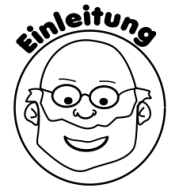                   Die Ursache für die Entstehung eines 
                Regenbogens ist die Farbzerlegung des Lichtes durch Brechung. Trifft das weiße Sonnenlicht auf Regentropfen, so wird es beim Eintritt in den Regentropfen (Übergang Luft-Wasser) gebrochen. Da die unterschiedlichen Farben unterschiedlich stark gebrochen werden, kommt es zu einer Farbzerlegung des weißen Sonnenlichtes. Blaues Licht wird stärker gebrochen als rotes Licht. Ein Teil des Lichtes wird an der „Rückseite“ des Regentropfens reflektiert. Dieses reflektierte Licht verlässt dann wieder den Tropfen, wobei nochmals Brechung auftritt (Übergang Wasser-Luft) und das Licht noch stärker in seine Bestandteile, die Spektralfarben, aufgefächert wird. Ein einfacher Regenbogen ist im oberen Teil rot und orange, im mittleren gelb und grün und im unteren Teil blau und violett. 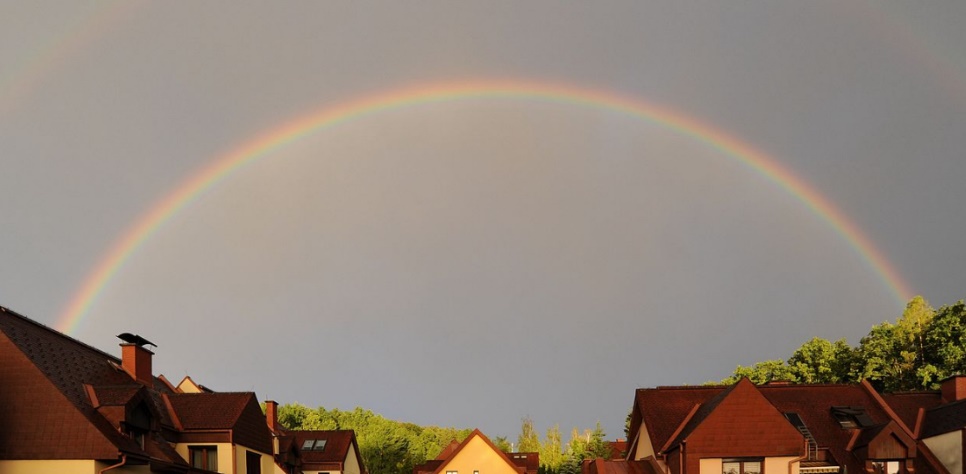 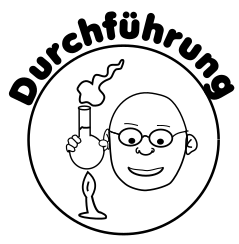 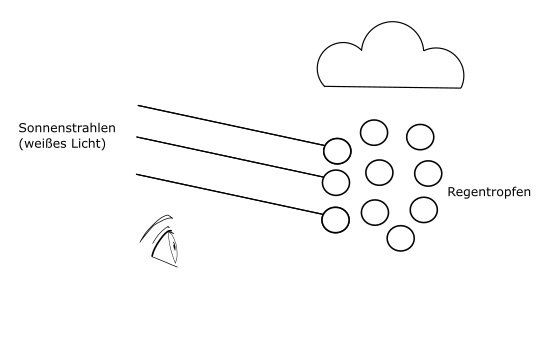 Musterlösung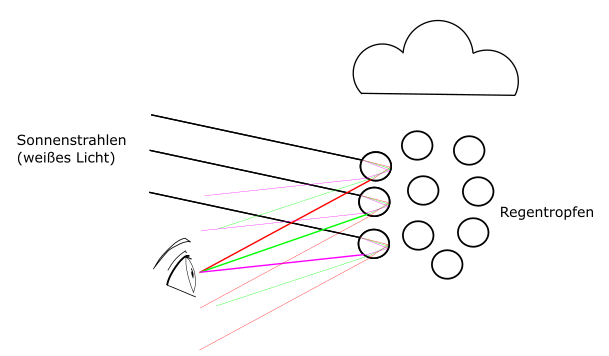 